生物多样性和生态系统服务政府间科学政策平台全体会议第六届会议2018年3月18日至24日，哥伦比亚麦德林临时议程会议开幕。组织事项：通过议程及工作安排；平台成员构成现状；选举多学科专家小组成员。接纳观察员出席平台全体会议第六届会议。与会代表的全权证书。执行秘书关于2014–2018年期间第一份工作方案执行情况的报告。生物多样性和生态系统服务的区域和次区域评估：非洲的区域和次区域评估；美洲的区域和次区域评估；亚洲及太平洋的区域和次区域评估；欧洲和中亚的区域和次区域评估。 土地退化和恢复专题评估。待开展的评估：野生物种可持续利用的专题评估、自然及其惠益所具多重价值之多元概念化的方法评估以及外来入侵物种的专题评估。平台的财政和预算安排：2014–2019年期间的预算和支出；筹资活动。对平台的审查。第二份工作方案的制定工作。全体会议今后届会的日期和地点。机制安排：关于平台及其秘书处工作的联合国协作伙伴关系安排。通过本届会议的各项决定和报告。会议闭幕。联合国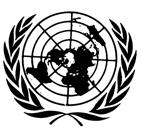 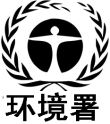 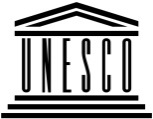 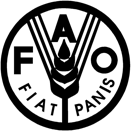 联合国粮食及农业组织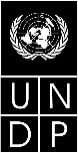 BESIPBES/6/1*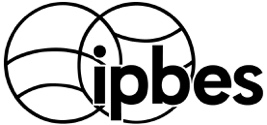 生物多样性和生态系统服务政府间科学政策平台生物多样性和生态系统服务政府间科学政策平台生物多样性和生态系统服务政府间科学政策平台生物多样性和生态系统服务政府间科学政策平台生物多样性和生态系统服务政府间科学政策平台生物多样性和生态系统服务政府间科学政策平台Distr.: General21 August 2017ChineseOriginal: English